LITTLE BUDDY FOUNDATION 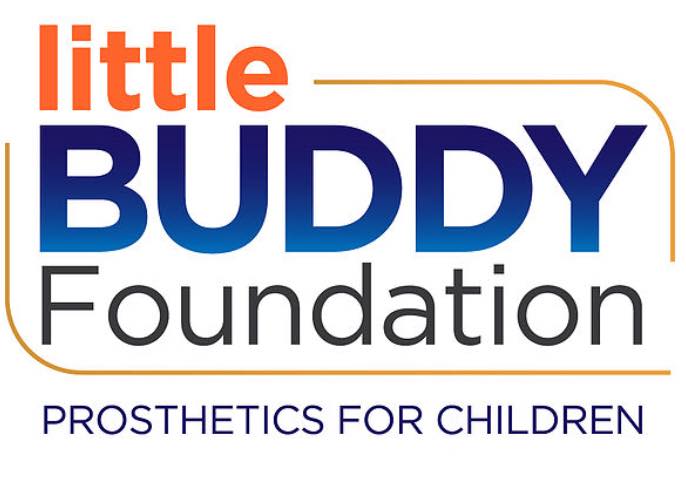 RECIPIENT APPLICATIONChild’s InformationName: _____________________________________________________________________Address: __________________________________________________________________Date of Birth: __________________________Gender: _________________________________Limb Difference: _____________________________________________________________Date of Loss of Limb(s): __________________________________Circumstances surrounding loss of limbs: _________________________________________________________________________________________________________________________________________________________________________________________________________________________________________________________________________________________________________________________________________________________________________________________________________________________________________________________________________________________Fun InformationChild’s Favorite Activity: __________________________________________________________________________Child’s Favorite Color: _____________________________________________________________________________Child’s Favorite Animal: ___________________________________________________________________________InsuranceIs Child covered by Insurance? 	Yes __________ 		No __________ Whose Insurance? _____________________________________________Name of Insurance Provider: ________________________________________________________Does Medicaid apply?  Yes __________ 		No __________ 		Unknown ___________Type of Prosthetic Needed: ____________________________________________Amount of Funds Being Requested: $_______________________________List of other financial resources available to the child’s family (i.e. other grants, sponsorships, fundraisers, etc.): ___________________________________________________________________________________________________________________________________________________________________________________________________________________________________________________________________________________Medical ProvidersName of Child’s Physician: _______________________________________________________________________Name of Child’s Medical Facility: ________________________________________________________________Address of Child’s Medical Facility: _____________________________________________________________Name of Child’s Prosthetist: ______________________________________________________________________Address of Child’s Prosthetist: ___________________________________________________________________Name of Person completing this Application: _________________________________________________Address: _____________________________________________________________________________________________Phone Number: ___________________________________________________Relationship to Child: _____________________________________________________Grant Awarding Criteria: Proximity to North DakotaAge of RecipientOther Financial Resources Available to Recipient and FamilyLittle Buddy Foundation’s Ability to HelpGrant Process:Application Submitted  Little Buddy Foundation Board Review  Contacts made between Little Buddy Foundation, Our Team, Child, and Child’s Supporters  Determination of Grant Capability Please email completed applications to littlebuddyfoundation@gmail.comLearn more at: littlebuddyfoundation.org